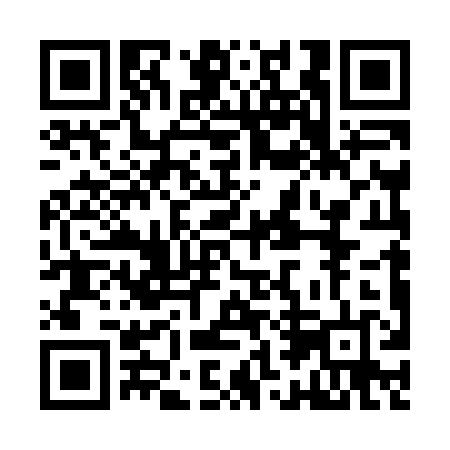 Prayer times for Callicoon Center, New York, USAMon 1 Jul 2024 - Wed 31 Jul 2024High Latitude Method: Angle Based RulePrayer Calculation Method: Islamic Society of North AmericaAsar Calculation Method: ShafiPrayer times provided by https://www.salahtimes.comDateDayFajrSunriseDhuhrAsrMaghribIsha1Mon3:465:291:045:068:3910:212Tue3:475:291:045:068:3810:213Wed3:485:301:045:068:3810:204Thu3:495:311:045:068:3810:205Fri3:505:311:055:068:3810:196Sat3:515:321:055:068:3710:187Sun3:525:331:055:078:3710:188Mon3:535:331:055:078:3710:179Tue3:545:341:055:078:3610:1610Wed3:555:351:055:078:3610:1511Thu3:565:351:055:078:3510:1512Fri3:575:361:065:078:3510:1413Sat3:585:371:065:068:3410:1314Sun3:595:381:065:068:3310:1215Mon4:005:391:065:068:3310:1116Tue4:015:391:065:068:3210:1017Wed4:035:401:065:068:3110:0918Thu4:045:411:065:068:3110:0819Fri4:055:421:065:068:3010:0620Sat4:075:431:065:068:2910:0521Sun4:085:441:065:058:2810:0422Mon4:095:451:065:058:2810:0323Tue4:115:461:065:058:2710:0124Wed4:125:471:065:058:2610:0025Thu4:135:471:065:058:259:5926Fri4:155:481:065:048:249:5727Sat4:165:491:065:048:239:5628Sun4:175:501:065:048:229:5429Mon4:195:511:065:038:219:5330Tue4:205:521:065:038:209:5131Wed4:225:531:065:038:199:50